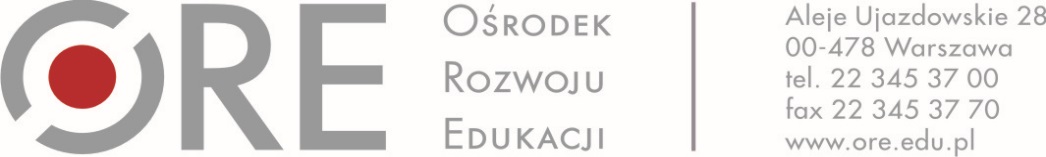 OGŁOSZENIE - SPECYFIKACJA ISTOTNYCH WARUNKÓW ZAMÓWIENIANazwa zamówienia: Recenzenci  kryteriów weryfikacji określonych w PPKZ - „Partnerstwo. Etap 2”Numer sprawy: 		4d/ORE/US/2018	Tryb postępowania:		usługa społecznaWartość zamówienia:		poniżej 750 000 euroWPROWADZENIEPostępowanie prowadzone jest na podstawie ustawy z dnia 29 stycznia 2004 r. 
- Prawo zamówień publicznych (t.j. Dz. U. 2015 poz. 2164, z późn. zm.) zwanej dalej „ustawą”. W zakresie nieuregulowanym w niniejszej Specyfikacji Istotnych Warunków Zamówienia, zwanej dalej „SIWZ”, mają zastosowanie przepisy ustawy Pzp oraz przepisy rozporządzenia Ministra Rozwoju z dnia 26.07.2016 r. w sprawie rodzajów dokumentów, jakich może żądać zamawiający od wykonawcy w postępowaniu o udzielenie zamówienia (Dz. U. z 2016 r., poz. 1126), zwanym dalej „Rozporządzeniem”.Treść oferty musi odpowiadać treści Specyfikacji Istotnych Warunków Zamówienia (SIWZ).Postępowanie prowadzone jest w języku polskim.Oznaczenie postępowania - postępowanie oznaczone jest znakiem 4d/ORE/US/2018, Wykonawcy winni we wszelkich kontaktach z Zamawiającym powoływać się na wyżej podane oznaczenie.I. INFORMACJE DODATKOWEZamawiający dopuszcza składanie ofert częściowych na następujące części zamówienia: Wykonawca (recenzent) - nauczyciel przedmiotów zawodowych w rozumieniu Ustawy Karta Nauczyciela (Dz. U. z 2017 r. poz. 1189) - w celu opracowania pisemnej recenzji kryteriów weryfikacji PPKZ może złożyć ofertę maksymalnie na dwie części zamówienia. Recenzent nie może być jednocześnie autorem kryteriów weryfikacji PPKZ w części, w której dokonuje recenzji.Recenzent nie może być jednocześnie autorem kryteriów weryfikacji PPKZ w grupie zawodów, w ramach której składa ofertę.Zamawiający nie dopuszcza składania ofert wariantowych.Zamawiający nie przewiduje udzielenia zamówienia polegającego na powtórzeniu podobnych dostaw, o których mowa w art. 67 ust. 1 pkt 7 ustawy Pzp. Zamawiający nie przewiduje zawarcia umowy ramowej.Rozliczenia między Zamawiającym a Wykonawcą będą prowadzone w PLN. Zamawiający 
nie przewiduje rozliczenia w walutach obcych.Zamawiający nie przewiduje aukcji elektronicznej.Zamawiający nie przewiduje zwrotu kosztów udziału w postępowaniu z zastrzeżeniem 
art. 93 ust. 4 ustawy.Zamawiający nie przewiduje udzielania zaliczek na poczet wykonania zamówienia.II. NAZWA ORAZ ADRES ZAMAWIAJĄCEGOOśrodek Rozwoju EdukacjiAleje Ujazdowskie 2800-478 Warszawa Godziny pracy 8.00 – 16.00III. TRYB UDZIELENIA ZAMÓWIENIAPostępowanie prowadzone jest na podstawie art. 138o ustawy pzpIV. OPIS PRZEDMIOTU ZAMÓWIENIAOpracowanie pisemnej recenzji kryteriów weryfikacji do uszczegółowionych efektów kształcenia określonych w podstawie programowej kształcenia w zawodach, zgodnie z materiałem pomocniczym przekazanym przez Zamawiającego,Szczegółowy opis przedmiotu zamówienia zawiera Załącznik nr 1 do SIWZ. Kod CPV wg Wspólnego Słownika Zamówień:80000000-4  Usługi edukacyjne i szkolenioweV. TERMIN WYKONANIA ZAMÓWIENIAPrzedmiot zamówienia w celu opracowania pisemnej recenzji kryteriów weryfikacji winien zostać zrealizowany dla wszystkich części w terminie do dnia 25 kwietnia 2018 r. (termin może ulec zmianie). Szczegółowy harmonogram zawiera załącznik Nr 1VI. WARUNKI UDZIAŁU W POSTĘPOWANIU ORAZ OPIS SPOSOBU DOKONYWANIA OCENY SPEŁNIANIA TYCH WARUNKÓWWarunek dotyczy każdej części:Wykonawca wykaże, że dysponuje 1 (jedną) osobą skierowaną przez wykonawcę do realizacji zamówienia publicznego, która będzie odpowiedzialna za świadczenie usług, i posiada następujące wykształcenie i doświadczenie i jest jednocześnie nauczycielem przedmiotów zawodowych w rozumieniu Ustawy Karta Nauczyciela (Dz. U. z 2017 r. poz. 1189):Nauczyciele przedmiotów zawodowychwykształcenie wyższe (należy podać: uzyskany tytuł, nazwę uczelni/szkoły, datę ukończenia),co najmniej 5-letnie doświadczenie zawodowe w pracy dydaktycznej w szkole ponadgimnazjalnej w zakresie przedmiotów w grupie zawodów:(proszę podać nazwę placówki, nauczany przedmiot, okres zatrudnienia w układzie od-do miesiąc, rok)Przedstawiciele rynku pracywykształcenie wyższe (należy podać: uzyskany tytuł, nazwę uczelni/szkoły, datę ukończenia),co najmniej 5-letnie doświadczenie zawodowe w pracy na stanowisku w grupie zawodów, w ramach której jest składana ofertaJeżeli Autor ma doświadczenie zawodowe w więcej niż jednym zawodzie z grupy zawodów Zamawiający uzna warunek za spełniony, jeżeli Wykonawca wykaże łącznie 5-letnie doświadczenie zawodowe we wszystkich wykazanych zawodach z grupy zawodów. Nauczyciele przedmiotów zawodowychudokumentowane doskonalenie zawodowe z zakresu pomiaru dydaktycznego (proszę podać tytuł szkolenia, organizatora, liczbę godz.).  Należy dołączyć skan zaświadczenia o ukończeniu doskonalenia zawodowego.Przedstawiciele rynku pracywspółpraca w zakresie kształcenia zawodowego ze szkołami kształcącymi w zawodachZamawiający uzna, iż Recenzent posiada wymagane wykształcenie i doświadczenie jeżeli spełni łącznie warunki określone w lit a), b), c)Zamawiający dokona oceny spełniania przez Wykonawców warunków udziału w postępowaniu 
na podstawie Załącznika nr 4 lub 4a do Ogłoszenia metodą spełnia/nie spełnia.Jeżeli Wykonawca, wykazując spełnianie warunków, o których mowa w art. 22 ust. 1 pkt 2) ustawy Pzp, polega na wiedzy i doświadczeniu, potencjale technicznym, osobach zdolnych 
do wykonania zamówienia lub zdolnościach finansowych innych podmiotów na zasadach określonych w art. 22 a ust. 1 ustawy, Zamawiający, w celu oceny czy Wykonawca będzie dysponował niezbędnymi zasobami w stopniu umożliwiającym należyte wykonanie zamówienia publicznego oraz oceny, czy stosunek łączący wykonawcę z tymi podmiotami gwarantuje rzeczywisty dostęp do ich zasobów, żąda przedłożenia na wezwanie Zamawiającego, o którym mowa w Rozdziale VII ust 6 niniejszej SIWZ dokumentów, które określają w szczególności: zakresu dostępnych wykonawcy zasobów innego podmiotu, sposobu wykorzystania zasobów innego podmiotu przez wykonawcę przy wykonywaniu zamówienia publicznego, zakresu i okresu udziału innego podmiotu przy wykonywaniu zamówienia publicznego czy podmioty na zdolności których Wykonawca polega w odniesieniu do warunków udziału w postępowaniu dotyczących wykształcenia, kwalifikacji zawodowych lub doświadczenia zrealizują usługi, których wskazane zdolności dotyczą.Zamawiający publikuje pomocniczo wzór zobowiązania podmiotu trzeciego do oddania 
do dyspozycji zasobów w trakcie realizacji zamówienia (wzór zobowiązania stanowi załącznik 
nr 3 do SIWZ).VII. WYKAZ OŚWIADCZEŃ I DOKUMENTÓW, JAKIE WYKONAWCY MAJĄ DOSTARCZYĆ W CELU POTWIERDZENIA SPEŁNIANIA WARUNKÓW UDZIAŁU 
W POSTĘPOWANIU ORAZ WYKAZANIA BRAKU PODSTAW DO WYKLUCZENIADo oferty wykonawca dołącza wykaz osób wskazanych do realizacji zamówienia (Zał. Nr 4 lub 4a)Wykonawca, który powołuje się na zasoby innych podmiotów, w celu wykazania braku istnienia wobec nich podstaw wykluczenia oraz spełniania, w zakresie, w jakim powołuje 
się na ich zasoby, warunków udziału w postępowaniu składa wraz z ofertą oświadczenie dotyczące tych podmiotów (Zał. Nr 3)VIII. OPIS SPOSOBU PRZYGOTOWANIA OFERTPod rygorem ważności podpisaną ofertę przez osobę upoważnioną do reprezentowania wykonawcy i zeskanowaną należy przesłać jako pdf na adres e-mailowy: anna.spryszynska@ore.edu.pl do dnia 22 marca 2018 r. do godz. 14.00 wpisując w tytule wiadomości: 4d/ORE/US/2018 – Oferta Część Nr …….. Zamawiający nie dopuszcza wysyłania z jednego adresu mailowego ofert innych wykonawców.Zaleca się, aby przy wysyłaniu oferty Wykonawca ustawił żądanie potwierdzenia dostarczenia wiadomości.UWAGA!Zgodnie z zaleceniem Zamawiającego zatytułowanie wiadomości i przesłanie jej na wskazany powyżej adres ma na celu zagwarantowanie jej dotarcia we właściwym czasie.Zamawiający zaleca skorzystanie z formularza oferty przygotowanego przez Zamawiającego, który stanowi załącznik Nr 2 do Ogłoszenia.Po upływie terminu wyznaczonego na składanie ofert Zamawiający otworzy i oceni przesłane oferty wybierając ofertę najkorzystniejszą przedstawiającą najkorzystniejszy bilans punktów uzyskanych w ramach kryteriów oceny ofert.W przypadku uchylenia się od zawarcia umowy przez wykonawcę, na warunkach określonych w niniejszym ogłoszeniu Zamawiający może wybrać ofertę najkorzystniejszą spośród pozostałych ofert.Informacja o ofertach, które zostały przesłane w odpowiedzi na niniejsze ogłoszenie zostanie zamieszczona na stronie internetowej www.ore.edu.pl zakładka BIP.IX. OPIS KRYTERIÓW, KTÓRYMI ZAMAWIAJĄCY BĘDZIE SIĘ KIEROWAŁ 
PRZY WYBORZE OFERTY WRAZ Z PODANIEM ZNACZENIA TYCH KRYTERIÓW ORAZ SPOSOBU OCENY OFERTKryteria oceny ofert - zamawiający uzna oferty za spełniające wymagania i przyjmie 
do szczegółowego rozpatrywania, jeżeli:1.1.	oferta, spełnia wymagania określone niniejszą specyfikacją,1.2.	oferta została złożona, w określonym przez zamawiającego terminie,1.3.	wykonawca przedstawił ofertę zgodną co do treści z wymaganiami zamawiającego.Kryteria oceny ofert - stosowanie matematycznych obliczeń przy ocenie ofert, stanowi podstawową zasadę oceny ofert, które oceniane będą w odniesieniu do najkorzystniejszych warunków przedstawionych przez wykonawców w zakresie każdego kryterium.Za parametry najkorzystniejsze w danym kryterium, oferta otrzyma maksymalną ilość punktów ustaloną w poniższym opisie, pozostałe będą oceniane odpowiednio - proporcjonalnie 
do parametru najkorzystniejszego, wybór oferty dokonany zostanie na podstawie opisanych kryteriów i ustaloną punktację: punktacja 0-100 (100%=100pkt).Wybór oferty zostanie dokonany w oparciu o przyjęte w niniejszym postępowaniu kryteria oceny ofert przedstawione w tabeli poniżej.Dla każdej części:RECENZENT – nauczyciel przedmiotów zawodowych, przedstawiciel rynku pracyCena – 20 % Kryterium cena (C) będzie oceniane na podstawie podanej przez wykonawcę w ofercie ceny brutto wykonania zamówienia. Ocena punktowa w ramach kryterium ceny zostanie dokonana zgodnie ze wzorem:CnC = ---------------------- x 20 pktCbGdzie:C   – liczba punktów przyznanych badanej ofercieCn – najniższa cena spośród badanych ofertCb – cena oferty badanejObliczenia będą prowadzone z dokładnością do dwóch miejsc po przecinku.Doświadczenie RECENZENTA – nauczyciel przedmiotów zawodowych i przedstawiciele rynku pracy – 80%Ocena spełnienia niniejszego kryterium zostanie dokonana na podstawie wypełnionego Załącznika nr 5 lub 5a do SIWZ wykaz osób - ocena punktowa.Doświadczenie określone w punktach 1.2) . dotyczy tej samych osoby, którą Wykonawca wskaże do realizacji zamówienia publicznego – wskazane w Załączniku nr 4 lub 4a do SIWZ:Doświadczenie w opracowaniu recenzji materiałów dydaktycznych, w tym również zadań egzaminacyjnych, w ostatnich pięciu latach w zakresie grupy zawodów do której jest składana oferta. Proszę podać tytuł recenzowanego materiału, rok dokonania recenzji.– 80% – skala punktowa od 0 do 20 punktówOcena doświadczenia RECENZENTA będzie dokonywana w następujący sposób: brak doświadczenia w opracowaniu recenzji materiałów dydaktycznych, w tym również zadań egzaminacyjnych, w ostatnich pięciu latach w zakresie grupy zawodów, w której kandydat składa ofertę - 0 pkt.doświadczenie w opracowaniu recenzji materiałów dydaktycznych, w tym również zadań egzaminacyjnych, w ostatnich pięciu latach w zakresie grupy zawodów, w której kandydat składa ofertę – 1 przykład – 5 pkt.doświadczenie w opracowaniu recenzji materiałów dydaktycznych, w tym również zadań egzaminacyjnych, w ostatnich pięciu latach w zakresie grupy zawodów, w której kandydat składa ofertę – 2-3 przykłady– 10 pkt.doświadczenie w opracowaniu recenzji materiałów dydaktycznych, w tym również zadań egzaminacyjnych, w ostatnich pięciu latach w zakresie grupy zawodów, w której kandydat składa ofertę – 4-5 przykładów - 15 pkt. doświadczenie w opracowaniu recenzji materiałów dydaktycznych, w tym również zadań egzaminacyjnych, w ostatnich pięciu latach w zakresie grupy zawodów, w której kandydat składa ofertę  –  6 przykładów i więcej - 20 pkt. Punkty w podkryterium zostaną wyliczone wg wzoru                                          Liczba punktów uzyskanych przez ofertę badanąD1 = ----------------------------------------------------------------------------------------------- x 80 pkt                       20PKT – najwyższa wartość możliwa do uzyskaniaZamawiający w każdej części wybierze jedną najkorzystniejszą (spośród ofert niepodlegających odrzuceniu, z najwyższą liczbą punktów uzyskanych w ramach kryteriów oceny ofert).  Oferta wypełniająca w najwyższym stopniu wymagania określone w każdym kryterium otrzyma maksymalną liczbę punktów. Pozostałym wykonawcom, wypełniającym wymagania kryterialne przypisana zostanie odpowiednio mniejsza (proporcjonalnie mniejsza) liczba punktów. 
Wynik będzie traktowany jako wartość punktowa oferty. Wynik - oferta, która przedstawia najkorzystniejszy bilans (maksymalna liczba przyznanych punktów w oparciu o ustalone kryteria) zostanie oceniona jako najkorzystniejszą, pozostałe oferty zostaną sklasyfikowane zgodnie z ilością uzyskanych punktów. Wykonawca, którego oferta zostanie oceniona jako najkorzystniejszą podlegać będzie badaniu czy nie podlega wykluczeniu oraz spełnia warunki udziału w postępowaniu. Zamawiający dla potrzeb oceny oferty, której wybór prowadziłby do powstania u zamawiającego obowiązku podatkowego zgodnie z przepisami o podatku od towarów i usług, doliczy 
do przedstawionej w niej ceny podatek od towarów i usług, który miałby obowiązek rozliczyć zgodnie z tymi przepisami.Za najkorzystniejszą zostanie uznana oferta Wykonawcy, który uzyska największą liczbę punktów (P) wyliczoną zgodnie z poniższym wzorem:P = C + D1gdzie:C	– ilość punktów uzyskanych w kryterium „cena (Całkowita cena brutto za wykonanie przedmiotowego zamówienia)”D1	- ilość punktów uzyskanych w kryterium „Doświadczenie”X. INFORMACJA O FORMALNOŚCIACH JAKIE POWINNY ZOSTAĆ DOPEŁNIONE PO WYBORZE OFERTY W CELU ZAWARCIA UMOWY W SPRAWIE ZAMÓWIENIA PUBLICZNEGOJeżeli Wykonawca, którego oferta została wybrana, uchyla się od zawarcia umowy w sprawie zamówienia publicznego lub nie wnosi wymaganego zabezpieczenia należytego wykonania umowy, Zamawiający może wybrać ofertę najkorzystniejszą spośród pozostałych ofert 
bez przeprowadzania ich ponownego badania i oceny, chyba że zachodzą przesłanki unieważnienia postępowania, o których mowa w art. 93 ust. 1 ustawy.XI WZÓR UMOWY ORAZ ZMIANA UMOWYZałącznik Nr 6Wykaz załączników:Załącznik nr 1 do SIWZ – Szczegółowy  opis przedmiotu zamówienia Załącznik nr 2 do SIWZ – Formularz OfertyZałącznik nr 3 do SIWZ – Wzór zobowiązania podmiotu trzeciego do oddania do dyspozycji  zasobów w trakcie realizacji zamówienia Załącznik nr 4 do SIWZ – Wykaz osób skierowanych przez Wykonawcę do realizacji zamówienia publicznegoZałącznik nr 5 do SIWZ – Wykaz osób do oceny punktowej (wg kryterium oceny ofert)Załącznik nr 6 do SIWZ – Istotne postanowienia umowy/Projekt umowyZałącznik Nr 1 do SIWZSZCZEGÓŁOWY OPIS PRZEDMIOTU ZAMÓWIENIAPrzedmiotem zamówienia jest opracowanie pisemnej recenzji kryteriów weryfikacji PPKZ do uszczegółowionych efektów kształcenia określonych w podstawie programowej kształcenia w zawodach, zgodnie ze wzorem formularza recenzji oraz z materiałem pomocniczym (Zamawiający powoła jednego recenzenta do jednej części zamówienia).Zadanie realizowane będzie w ramach projektu POWER „Partnerstwo na rzecz kształcenia zawodowego Etap 2. Edukacja zawodowa odpowiadająca potrzebom rynku pracy”, współfinansowanego przez Unię Europejską ze środków Europejskiego Funduszu Społecznego, którego Beneficjentem jest Ośrodek Rozwoju Edukacji. W projekcie zaplanowano do realizacji następujące działania: opracowanie przez przedstawicieli partnerów społecznych rekomendacji do planów i programów nauczania oraz ścieżek rozwoju zawodowego dla zawodów, dla których zmodyfikowano PPKZ,zmodyfikowanie podstaw programowych kształcenia w zawodach,przygotowanie suplementów do dyplomów i kwalifikacji na podstawie zmodyfikowanych PPKZ oraz ich tłumaczenie na język angielski,Zamawiający dopuszcza składanie ofert częściowych na następujące części zamówienia:  Wykonawca (recenzent) - nauczyciel przedmiotów zawodowych w rozumieniu Ustawy Karta Nauczyciela (Dz. U. z 2017 r. poz. 1189) - w celu opracowania pisemnej recenzji kryteriów weryfikacji PPKZ może złożyć ofertę maksymalnie na dwie części zamówienia. Recenzent nie może być jednocześnie autorem kryteriów weryfikacji PPKZ w części, w której dokonuje recenzji.Recenzent nie może być jednocześnie autorem kryteriów weryfikacji PPKZ w grupie zawodów, w ramach której składa ofertę.Wymagania wobec recenzentów kryteriów weryfikacji PPKZ:Nauczyciele przedmiotów zawodowychwykształcenie wyższe,co najmniej 5-letnie doświadczenie zawodowe w pracy dydaktycznej w szkole ponadgimnazjalnej w zakresie przedmiotów w grupie zawodów, w której jest składana oferta, udokumentowane doskonalenie zawodowe z zakresu pomiaru dydaktycznego,doświadczenie w opracowaniu recenzji materiałów dydaktycznych, w tym również zadań egzaminacyjnych, w ostatnich pięciu latach w zakresie grupy zawodów do której jest składana oferta.Przedstawiciele rynku pracywykształcenie wyższe,co najmniej 5-letnie doświadczenie zawodowe w pracy na stanowisku w grupie zawodów, w ramach której jest składana oferta,współpraca w zakresie kształcenia zawodowego ze szkołami kształcącymi w zawodach,doświadczenie w opracowaniu recenzji materiałów dydaktycznych, w tym również zadań egzaminacyjnych, w ostatnich pięciu latach w zakresie grupy zawodów do której jest składana oferta.Do zadań recenzenta kryteriów weryfikacji należy: wykonanie pisemnej recenzji kryteriów weryfikacji opracowanych dla uszczegółowionych efektów kształcenia określonych w podstawie programowej kształcenia w zawodach (oceny i uwagi muszą być zgodne z przekazanym przez Zamawiającego wzorem formularza recenzji oraz z materiałem pomocniczym),udział w dwudniowym spotkaniu w terminie: I grupa 24-25 marca 2018r., II grupa 14-15 kwietnia 2018r. Zamawiający pokrywa koszty noclegu i wyżywienia na każdym ze spotkań oraz pokrywa koszty dojazdu na spotkanie do maksymalnej wysokości 200 zł za każde spotkanie w cenie biletu II klasy PKP,przesłanie ostatecznej wersji dzieła po akceptacji merytorycznej eksperta wiodącego projektu.Warunki realizacji umowy dla recenzenta:1.      Typ umowy: umowa o dzieło.2.      Termin realizacji umowy: od 24marca do 25 kwietnia 2018 r. (termin może ulec zmianie).3.     Warunki finansowe: na podstawie wniosku o dofinansowanie projektu Zamawiający określa następujący maksymalny limit kosztów na poszczególne wydatki związane z opisanym zadaniem: realizacja przedmiotu umowy: 100 zł/godzina * 15 h = 1500 zł/os.(liczba godzin przeznaczonych na wykonanie prac o których mowa poniżej to 15 godzin).Harmonogram prac recenzentów (terminy wskazane w szczegółowym harmonogramie prac są terminami informacyjnymi i mogą ulec zmianie).I grupa RecenzentówII grupa RecenzentówZałącznik nr 2 do SIWZ      pieczęć firmowa WykonawcyF O R M U L A R Z   O F E R T O W YOferta złożona przez wykonawcę/podmioty wspólnie ubiegające się o zamówienieOsoba do kontaktu w toku postępowaniaDo: nazwa i siedziba Zamawiającego: Ośrodek Rozwoju EdukacjiAleje Ujazdowskie 2800-478 WarszawaPrzystępując do prowadzonego przez Ośrodek Rozwoju Edukacji postępowania o udzielenie zamówienia publicznego nr  4d/ORE/US/2018 zgodnie z wymogami zawartymi w Specyfikacji Istotnych Warunków zamówienia oferuję wykonanie przedmiotowego zamówienia za cenę:Recenzent kryteriów weryfikacji PPKZ *W przypadku złożenia oferty przez osoby fizyczne w cenę oferty muszą być wliczone  obligatoryjne obciążenia z tytułu składek ZUS i Fundusz Pracy po stronie pracownika 
i pracodawcy    ………………………………					…………………………………(miejscowość, data)					(Imię i nazwisko oraz czytelny podpis Wykonawcy/ 
upoważnionego przedstawiciela WykonawcyZałącznik nr 3 do SIWZWzór zobowiązania podmiotu trzeciego do oddania do dyspozycji zasobów w trakcie realizacji zamówienia Oddając do dyspozycji Wykonawcy ubiegającego się o udzielenie zamówienia, niezbędne zasoby na okres korzystania z nich przy wykonywaniu zamówienia pn.: „Recenzenci  kryteriów weryfikacji określonych w PPKZ - III Partnerstwo. Etap 2 cz. ………”UWAGA: Zamiast niniejszego Formularza można przedstawić inne dokumenty, w szczególności:1.	pisemne zobowiązanie podmiotu, o którym mowa w art. 22 a ustawy Pzp2.	dokumenty dotyczące:a)	zakresu dostępnych Wykonawcy zasobów innego podmiotu,b)	sposobu wykorzystania zasobów innego podmiotu, przez Wykonawcę, 
przy wykonywaniu zamówienia, c)	zakresu i okresu udziału innego podmiotu przy wykonywaniu zamówieniad)	informacja czy inne podmioty na zdolności których Wykonawca powołuje 
się w odniesieniu do warunków udziału w postępowaniu dotyczących wykształcenia, kwalifikacji zawodowych lub doświadczenia zrealizują usługi, których wskazane zdolności dotycząDziałając w imieniu i na rzecz:_______________________________________________________________________(nazwa i adres Podmiotu)Zobowiązuję się do oddania nw. zasobów na potrzeby wykonania zamówienia:_______________________________________________________________________(określenie zasobu – wiedza i doświadczenie, potencjał techniczny, osoby zdolne do wykonania zamówienia, zdolności finansowe lub ekonomiczne)do dyspozycji:_______________________________________________________________________(nazwa i adres Wykonawcy)w trakcie wykonania zamówienia pod nazwą:_______________________________________________________________________Oświadczam, iż:a)	udostępniam Wykonawcy ww. zasoby, w następującym zakresie:_________________________________________________________________b)	sposób wykorzystania udostępnionych przeze mnie zasobów będzie następujący:_________________________________________________________________c)	zakres mojego udziału przy wykonywaniu zamówienia będzie następujący:_________________________________________________________________d)	okres mojego udziału przy wykonywaniu zamówienia będzie następujący:_________________________________________________________________zrealizuję usługi, których wskazane zdolności dotyczą ________________________________________________________________________________ dnia __ __ _____ roku___________________________________________(podpis Podmiotu trzeciego/ osoby upoważnionej do reprezentacji Podmiotu trzeciego)Załącznik nr  4 do SIWZNauczyciele przedmiotów zawodowych		Załącznik nr 5 do SIWZWykaz osób ocena punktowa Załacznik 4a do SIWZPrzedstawiciele rynku pracyZałącznik nr 5a do SIWZWykaz osób ocena punktowaCzęśćGrupa zawodowaSymbol cyfrowy zawoduNazwa zawodu1Przemysł chemiczny813134Operator urządzeń przemysłu chemicznego 2Przemysł chemiczny311103Technik analityk 3Przemysł chemiczny311603Technik technologii chemicznej 4Przemysł szklarski818116Operator urządzeń przemysłu szklarskiego 5Przemysł szklarski311925Technik technologii szkła 6Stolarstwo311922Technik technologii drewna 7Wikliniarstwo731702Koszykarz-plecionkarz 8Obuwnictwo753602Obuwnik 9Obuwnictwo311916Technik obuwnik 10Obsługa portów
i terminali315406Technik lotniskowych służb operacyjnych 11Transport832201Kierowca mechanik 12Włókiennictwo815204Operator maszyn w przemyśle włókienniczym13Prace budowlane711204Murarz-tynkarz14Prace budowlane311204Technik budownictwa15Kominiarstwo713303Kominiarz16Zduństwo711203Zdun17Drogownictwo834209Operator maszyn i urządzeń do robót ziemnych i drogowych (wcześniej Mechanik maszyn i urządzeń drogowych)18Drogownictwo311216Technik budowy dróg (wcześniej Technik drogownictwa)19Geodezja311104Technik geodeta20Infrastruktura kolejowa711603Monter nawierzchni kolejowej21Obsługa transportu kolejowego311407Technik automatyk sterowania ruchem kolejowym 22Obsługa transportu kolejowego311302Technik elektroenergetyk transportu szynowego23Transport bliski311940Technik urządzeń dźwigowych24Górnictwo podziemne811101Górnik eksploatacji podziemnej25Górnictwo podziemne311703Technik górnictwa podziemnego26Górnictwo odkrywkowe811102Górnik odkrywkowej eksploatacji złóż27Górnictwo odkrywkowe311701Technik górnictwa odkrywkowego28Górnictwo otworowe811301Górnik eksploatacji otworowej29Górnictwo otworowe311702Technik górnictwa otworowego30Wiertnictwo811305Wiertacz31Wiertnictwo311707Technik wiertnik32Okrętownictwo721406Monter kadłubów jednostek pływających (wcześniej Monter kadłubów okrętowych)33Okrętownictwo311942Technik budowy jednostek pływających (wcześniej Technik budownictwa okrętowego)34Okrętownictwo315105Technik mechanik okrętowy35Blacharstwo721301Blacharz 36Kowalstwo722101Kowal37Przetwórstwo tworzyw sztucznych814209Operator maszyn i urządzeń do przetwórstwa tworzyw sztucznych38Przetwórstwo tworzyw sztucznych711504Szkutnik39Ślusarstwo i mechanika932916Pracownik pomocniczy mechanika40Mechanika lotnicza 
i awionika315316Technik awionik41Mechanika lotnicza 
i awionika315317Technik mechanik lotniczy42Mechanika precyzyjna i automatyka przemysłowa731102Mechanik automatyki przemysłowej i urządzeń precyzyjnych 43Mechanika precyzyjna i automatyka przemysłowa731103Mechanik precyzyjny44Optyka731104Optyk-mechanik45Optyka325302Technik optyk46Jubilerstwo731305Złotnik-jubiler47Zegarmistrzostwo731106Zegarmistrz48Blacharstwo 
i lakiernictwo samochodowe713201LakiernikDla części 1-3Dla części 1-3Dla części 1-3Przemysł chemiczny813134Operator urządzeń przemysłu chemicznego Przemysł chemiczny311103Technik analityk Przemysł chemiczny311603Technik technologii chemicznej Dla części 4-5Dla części 4-5Dla części 4-5Przemysł szklarski818116Operator urządzeń przemysłu szklarskiego Przemysł szklarski311925Technik technologii szkła Dla części 6Dla części 6Dla części 6Stolarstwo311922Technik technologii drewna Dla części 7Dla części 7Dla części 7Wikliniarstwo731702Koszykarz-plecionkarzDla części 8-9Dla części 8-9Dla części 8-9Obuwnictwo753602Obuwnik Obuwnictwo311916Technik obuwnik Dla części 10Dla części 10Dla części 10Obsługa portów i terminali315406Technik lotniskowych służb operacyjnychDla części 11Dla części 11Dla części 11Transport832201Kierowca mechanikDla części 12Dla części 12Dla części 12Włókiennictwo815204Operator maszyn w przemyśle włókienniczymDla części 13-14Dla części 13-14Dla części 13-14Prace budowlane711204Murarz-tynkarzPrace budowlane311204Technik budownictwaDla części 15Dla części 15Dla części 15Kominiarstwo713303KominiarzDla części 16Dla części 16Dla części 16Zduństwo711203ZdunDla części 17-18Dla części 17-18Dla części 17-18Drogownictwo834209Operator maszyn i urządzeń do robót ziemnych i drogowych (wcześniej Mechanik maszyn i urządzeń drogowych)Drogownictwo 311216Technik budowy dróg (wcześniej Technik drogownictwa)Dla części 19Dla części 19Dla części 19Geodezja311104Technik geodetaDla części 20Dla części 20Dla części 20Infrastruktura kolejowa711603Monter nawierzchni kolejowejDla części 21-22Dla części 21-22Dla części 21-22Obsługa transportu kolejowego311407Technik automatyk sterowania ruchem kolejowym Obsługa transportu kolejowego311302Technik elektroenergetyk transportu szynowegoDla części 23Dla części 23Dla części 23Transport bliski311940Technik urządzeń dźwigowychDla części 24-25Dla części 24-25Dla części 24-25Górnictwo podziemne811101Górnik eksploatacji podziemnejGórnictwo podziemne311703Technik górnictwa podziemnegoDla części 26-27Dla części 26-27Dla części 26-27Górnictwo odkrywkowe811102Górnik odkrywkowej eksploatacji złóżGórnictwo odkrywkowe311701Technik górnictwa odkrywkowegoDla części 28-29Dla części 28-29Dla części 28-29Górnictwo otworowe811301Górnik eksploatacji otworowejGórnictwo otworowe311702Technik górnictwa otworowegoDla części 30-31Dla części 30-31Dla części 30-31Wiertnictwo811305WiertaczWiertnictwo311707Technik wiertnikDla części 32-34Dla części 32-34Dla części 32-34Okrętownictwo721406Monter kadłubów jednostek pływających (wcześniej Monter kadłubów okrętowych)Okrętownictwo311942Technik budowy jednostek pływających (wcześniej Technik budownictwa okrętowego)Okrętownictwo315105Technik mechanik okrętowyDla części 35Dla części 35Dla części 35    Blacharstwo721301BlacharzDla części 36Dla części 36Dla części 36    Kowalstwo722101KowalDla części 37-38Dla części 37-38Dla części 37-38Przetwórstwo tworzyw sztucznych814209Operator maszyn i urządzeń do przetwórstwa tworzyw sztucznychPrzetwórstwo tworzyw sztucznych711504SzkutnikDla części 39Dla części 39Dla części 39Ślusarstwo i mechanika932916Pracownik pomocniczy mechanikaDla części 40-41Dla części 40-41Dla części 40-41Mechanika lotnicza 
i awionika315316Technik awionikMechanika lotnicza 
i awionika315317Technik mechanik lotniczyDla części 42-43Dla części 42-43Dla części 42-43Mechanika precyzyjna i automatyka przemysłowa731102Mechanik automatyki przemysłowej i urządzeń precyzyjnych Mechanika precyzyjna i automatyka przemysłowa731103Mechanik precyzyjnyDla części 44-45Dla części 44-45Dla części 44-45Optyka731104Optyk-mechanikOptyka325302Technik optykDla części 46Dla części 46Dla części 46     Jubilerstwo731305Złotnik-jubilerDla części 47Dla części 47Dla części 47     Zegarmistrzostwo731106ZegarmistrzDla części 48Dla części 48Dla części 48     Blacharstwo i lakiernictwo samochodowe713201LakiernikNrNazwa KryteriumWaga1)Cena brutto za wykonanie przedmiotowego zamówienia20 %2)Doświadczenie recenzentów80%Dla części 1-3Dla części 1-3Dla części 1-3Przemysł chemiczny813134Operator urządzeń przemysłu chemicznego Przemysł chemiczny311103Technik analityk Przemysł chemiczny311603Technik technologii chemicznej Dla części 4-5Dla części 4-5Dla części 4-5Przemysł szklarski818116Operator urządzeń przemysłu szklarskiego Przemysł szklarski311925Technik technologii szkła Dla części 6Dla części 6Dla części 6Stolarstwo311922Technik technologii drewna Dla części 7Dla części 7Dla części 7Wikliniarstwo731702Koszykarz-plecionkarzDla części 8-9Dla części 8-9Dla części 8-9Obuwnictwo753602Obuwnik Obuwnictwo311916Technik obuwnik Dla części 10Dla części 10Dla części 10Obsługa portów i terminali315406Technik lotniskowych służb operacyjnychDla części 11Dla części 11Dla części 11Transport832201Kierowca mechanikDla części 12Dla części 12Dla części 12Włókiennictwo815204Operator maszyn w przemyśle włókienniczymDla części 13-14Dla części 13-14Dla części 13-14Prace budowlane711204Murarz-tynkarzPrace budowlane311204Technik budownictwaDla części 15Dla części 15Dla części 15Kominiarstwo713303KominiarzDla części 16Dla części 16Dla części 16Zduństwo711203ZdunDla części 17-18Dla części 17-18Dla części 17-18Drogownictwo834209Operator maszyn i urządzeń do robót ziemnych i drogowych (wcześniej Mechanik maszyn i urządzeń drogowych)Drogownictwo 311216Technik budowy dróg (wcześniej Technik drogownictwa)Dla części 19Dla części 19Dla części 19Geodezja311104Technik geodetaDla części 20Dla części 20Dla części 20Infrastruktura kolejowa711603Monter nawierzchni kolejowejDla części 21-22Dla części 21-22Dla części 21-22Obsługa transportu kolejowego311407Technik automatyk sterowania ruchem kolejowym Obsługa transportu kolejowego311302Technik elektroenergetyk transportu szynowegoDla części 23Dla części 23Dla części 23Transport bliski311940Technik urządzeń dźwigowychDla części 24-25Dla części 24-25Dla części 24-25Górnictwo podziemne811101Górnik eksploatacji podziemnejGórnictwo podziemne311703Technik górnictwa podziemnegoDla części 26-27Dla części 26-27Dla części 26-27Górnictwo odkrywkowe811102Górnik odkrywkowej eksploatacji złóżGórnictwo odkrywkowe311701Technik górnictwa odkrywkowegoDla części 28-29Dla części 28-29Dla części 28-29Górnictwo otworowe811301Górnik eksploatacji otworowejGórnictwo otworowe311702Technik górnictwa otworowegoDla części 30-31Dla części 30-31Dla części 30-31Wiertnictwo811305WiertaczWiertnictwo311707Technik wiertnikDla części 32-34Dla części 32-34Dla części 32-34Okrętownictwo721406Monter kadłubów jednostek pływających (wcześniej Monter kadłubów okrętowych)Okrętownictwo311942Technik budowy jednostek pływających (wcześniej Technik budownictwa okrętowego)Okrętownictwo315105Technik mechanik okrętowyDla części 35Dla części 35Dla części 35    Blacharstwo721301BlacharzDla części 36Dla części 36Dla części 36    Kowalstwo722101KowalDla części 37-38Dla części 37-38Dla części 37-38Przetwórstwo tworzyw sztucznych814209Operator maszyn i urządzeń do przetwórstwa tworzyw sztucznychPrzetwórstwo tworzyw sztucznych711504SzkutnikDla części 39Dla części 39Dla części 39Ślusarstwo i mechanika932916Pracownik pomocniczy mechanikaDla części 40-41Dla części 40-41Dla części 40-41Mechanika lotnicza 
i awionika315316Technik awionikMechanika lotnicza 
i awionika315317Technik mechanik lotniczyDla części 42-43Dla części 42-43Dla części 42-43Mechanika precyzyjna i automatyka przemysłowa731102Mechanik automatyki przemysłowej i urządzeń precyzyjnych Mechanika precyzyjna i automatyka przemysłowa731103Mechanik precyzyjnyDla części 44-45Dla części 44-45Dla części 44-45Optyka731104Optyk-mechanikOptyka325302Technik optykDla części 46Dla części 46Dla części 46     Jubilerstwo731305Złotnik-jubilerDla części 47Dla części 47Dla części 47     Zegarmistrzostwo731106ZegarmistrzDla części 48Dla części 48Dla części 48     Blacharstwo i lakiernictwo samochodowe713201LakiernikCzęśćGrupa zawodowaSymbol cyfrowy zawoduNazwa zawodu1Przemysł chemiczny813134Operator urządzeń przemysłu chemicznego 2Przemysł chemiczny311103Technik analityk 3Przemysł chemiczny311603Technik technologii chemicznej 4Przemysł szklarski818116Operator urządzeń przemysłu szklarskiego 5Przemysł szklarski311925Technik technologii szkła 6Stolarstwo311922Technik technologii drewna 7Wikliniarstwo731702Koszykarz-plecionkarz 8Obuwnictwo753602Obuwnik 9Obuwnictwo311916Technik obuwnik 10Obsługa portów
i terminali315406Technik lotniskowych służb operacyjnych 11Transport832201Kierowca mechanik 12Włókiennictwo815204Operator maszyn w przemyśle włókienniczym13Prace budowlane711204Murarz-tynkarz14Prace budowlane311204Technik budownictwa15Kominiarstwo713303Kominiarz16Zduństwo711203Zdun17Drogownictwo834209Operator maszyn i urządzeń do robót ziemnych i drogowych (wcześniej Mechanik maszyn i urządzeń drogowych)18Drogownictwo311216Technik budowy dróg (wcześniej Technik drogownictwa)19Geodezja311104Technik geodeta20Infrastruktura kolejowa711603Monter nawierzchni kolejowej21Obsługa transportu kolejowego311407Technik automatyk sterowania ruchem kolejowym 22Obsługa transportu kolejowego311302Technik elektroenergetyk transportu szynowego23Transport bliski311940Technik urządzeń dźwigowych24Górnictwo podziemne811101Górnik eksploatacji podziemnej25Górnictwo podziemne311703Technik górnictwa podziemnego26Górnictwo odkrywkowe811102Górnik odkrywkowej eksploatacji złóż27Górnictwo odkrywkowe311701Technik górnictwa odkrywkowego28Górnictwo otworowe811301Górnik eksploatacji otworowej29Górnictwo otworowe311702Technik górnictwa otworowego30Wiertnictwo811305Wiertacz31Wiertnictwo311707Technik wiertnik32Okrętownictwo721406Monter kadłubów jednostek pływających (wcześniej Monter kadłubów okrętowych)33Okrętownictwo311942Technik budowy jednostek pływających (wcześniej Technik budownictwa okrętowego)34Okrętownictwo315105Technik mechanik okrętowy35Blacharstwo721301Blacharz 36Kowalstwo722101Kowal37Przetwórstwo tworzyw sztucznych814209Operator maszyn i urządzeń do przetwórstwa tworzyw sztucznych38Przetwórstwo tworzyw sztucznych711504Szkutnik39Ślusarstwo i mechanika932916Pracownik pomocniczy mechanika40Mechanika lotnicza 
i awionika315316Technik awionik41Mechanika lotnicza 
i awionika315317Technik mechanik lotniczy42Mechanika precyzyjna i automatyka przemysłowa731102Mechanik automatyki przemysłowej i urządzeń precyzyjnych 43Mechanika precyzyjna i automatyka przemysłowa731103Mechanik precyzyjny44Optyka731104Optyk-mechanik45Optyka325302Technik optyk46Jubilerstwo731305Złotnik-jubiler47Zegarmistrzostwo731106Zegarmistrz48Blacharstwo 
i lakiernictwo samochodowe713201Lakiernik24-25 marca2018spotkanie recenzentów 24-28 marca 2018recenzja kryteriów weryfikacji3 kwietnia 2018przesłanie ostatecznej wersji dzieła14-15 kwietnia 2018spotkanie recenzentów 14-18 kwietnia 2018recenzja kryteriów weryfikacji25 kwietnia 2018przesłanie ostatecznej wersji dziełaNazwaAdres1Imię i NazwiskoInstytucjaAdresTelefonFaxe-mailNumer  i nazwa części zamówienia, na którą składana jest ofertaŁączna cena ofertowa brutto za wykonanie zamówienia w PLN*, Część 1Grupa zawodów przemysł chemiczny – recenzent w zawodzie operator urządzeń przemysłu chemicznego………………………………..słownie……………………….Część 2Grupa zawodów przemysł chemiczny – recenzent w zawodzie technik analityk………………………………..słownie……………………….Część 3Grupa zawodów przemysł chemiczny – recenzent w zawodzie technik technologii chemicznej ………………………………..słownie……………………….Część 4Grupa zawodów przemysł szklarski – recenzent w zawodzie operator urządzeń przemysłu szklarskiego………………………………..słownie……………………….Część 5Grupa zawodów przemysł  szklarski – recenzent w zawodzie technik technologii szkła………………………………..………………………………..słownie……………………….Część 6Grupa zawodów  stolarstwo – recenzent w zawodzie technik technologii drewna………………………………..słownie……………………….Część 7Grupa zawodów wikliniarstwo – recenzent w zawodzie koszykarz-plecionkarz………………………………..słownie……………………….Część 8Grupa zawodów obuwnictwo – recenzent w zawodzie obuwnik………………………………..słownie……………………….Część 9Grupa zawodów obuwnictwo – recenzent w zawodzie technik obuwnik………………………………..słownie……………………….Część 10Grupa zawodów obsługa portów i terminali – recenzent w zawodzie technik lotniskowych służb operacyjnych………………………………..słownie……………………….Część 11Grupa zawodów transport – recenzent w zawodzie kierowca mechanik………………………………..słownie……………………….Część 12Grupa zawodów włókiennictwo – recenzent w zawodzie operator maszyn w przemyśle włókienniczym………………………………..słownie……………………….Część 13Grupa zawodów prace budowlane – recenzent w zawodzie murarz-tynkarz………………………………..słownie……………………….Część 14Grupa zawodów prace budowlane – recenzent w zawodzie technik budownictwa ………………………………..słownie……………………….Część 15Grupa zawodów kominiarstwo – recenzent w zawodzie kominiarz ………………………………..słownie……………………….Część 16Grupa zawodów zduństwo – recenzent w zawodzie zdun………………………………..słownie……………………….Część 17Grupa zawodów drogownictwo – recenzent w zawodzie operator maszyn i urządzeń do robót ziemnych i drogowych (wcześniej mechanik maszyn i urządzeń drogowych)………………………………..słownie……………………….Część 18Grupa zawodów drogownictwo – recenzent w zawodzie technik budowy dróg (wcześniej technik drogownictwa) ………………………………..słownie……………………….Część 19Grupa zawodów geodezja – recenzent w zawodzie  technik geodeta………………………………..słownie……………………….Część 20Grupa zawodów infrastruktura kolejowa – recenzent w zawodzie monter nawierzchni kolejowej………………………………..słownie……………………….Część 21Grupa zawodów obsługa transportu kolejowego – recenzent w zawodzie technik automatyk sterowania ruchem kolejowym ………………………………..słownie……………………….Część 22Grupa zawodów obsługa transportu kolejowego – recenzent w zawodzie technik elektroenergetyk transportu szynowego ………………………………..słownie……………………….Część 23Grupa zawodów transport bliski – recenzent w zawodzie technik urządzeń dźwigowych ………………………………..słownie……………………….Część 24Grupa zawodów górnictwo podziemne – recenzent w zawodzie górnik eksploatacji podziemnej………………………………..słownie……………………….Część 25Grupa zawodów górnictwo podziemne– recenzent w zawodzie technik górnictwa podziemnego………………………………..słownie……………………….Część 26Grupa zawodów górnictwo odkrywkowe – recenzent w zawodzie górnik odkrywkowej eksploatacji złóż ………………………………..słownie……………………….Część 27Grupa zawodów górnictwo odkrywkowe – recenzent w zawodzie technik górnictwa odkrywkowego ………………………………..słownie……………………….Część 28Grupa zawodów górnictwo otworowe – recenzent w zawodzie górnik eksploatacji otworowej………………………………..słownie……………………….Część 29Grupa zawodów górnictwo otworowe – recenzent w zawodzie technik górnictwa otworowego………………………………..słownie……………………….Część 30Grupa zawodów wiertnictwo – recenzent w zawodzie wiertacz………………………………..słownie……………………….Część 31Grupa zawodów wiertnictwo – recenzent w zawodzie technik wiertnik ………………………………..słownie……………………….Część 32Grupa zawodów okrętownictwo – recenzent w zawodzie monter kadłubów jednostek pływających (wcześniej monter kadłubów okrętowych)………………………………..słownie……………………….Część 33Grupa zawodów okrętownictwo – recenzent w zawodzie technik budowy jednostek pływających (wcześniej technik budownictwa okrętowego)………………………………..słownie……………………….Część 34Grupa zawodów okrętownictwo – recenzent w zawodzie technik mechanik okrętowy………………………………..słownie……………………….Część 35Grupa zawodów blacharstwo – recenzent w zawodzie blacharz ………………………………..słownie……………………….Część 36Grupa zawodów kowalstwo – recenzent w zawodzie kowal………………………………..słownie……………………….Część 37Grupa zawodów przetwórstwo tworzyw sztucznych – recenzent w zawodzie operator maszyn i urządzeń do przetwórstwa tworzyw sztucznych………………………………..słownie……………………….Część 38Grupa zawodów przetwórstwo tworzyw sztucznych – recenzent w zawodzie szkutnik………………………………..słownie……………………….Część 39Grupa zawodów przetwórstwo tworzyw sztucznych – recenzent w zawodzie pracownik pomocniczy mechanika………………………………..słownie……………………….Część 40Grupa zawodów mechanika lotnicza i awionika – recenzent w zawodzie technik awionik………………………………..słownie……………………….Część 41Grupa zawodów mechanika lotnicza i awionika – recenzent w zawodzie technik mechanik lotniczy………………………………..słownie……………………….Część 42Grupa zawodów mechanika precyzyjna i automatyka przemysłowa – recenzent w zawodzie mechanik automatyki przemysłowej i urządzeń precyzyjnych………………………………..słownie……………………….Część 43Grupa zawodów mechanika precyzyjna i automatyka przemysłowa – recenzent w zawodzie mechanik precyzyjny………………………………..słownie……………………….Część 44Grupa zawodów optyka – recenzent w zawodzie optyk-mechanik………………………………..słownie……………………….Część 45Grupa zawodów optyka – recenzent w zawodzie technik optyk………………………………..słownie……………………….Część 46Grupa zawodów jubilerstwo – recenzent w zawodzie złotnik-jubiler………………………………..słownie……………………….Część 47Grupa zawodów zegarmistrzostwo – recenzent w zawodzie zegarmistrz………………………………..słownie……………………….Część 48Grupa zawodów blacharstwo i lakiernictwo samochodowe – recenzent w zawodzie lakiernik………………………………..słownie……………………….WARUNKI UDZIAŁU W POSTĘPOWANIUOsoba wskazana do realizacji zamówienia – dotyczy części  ………………………….. (proszę podać numer i nazwę części)WARUNKI UDZIAŁU W POSTĘPOWANIUOsoba wskazana do realizacji zamówienia – dotyczy części  ………………………….. (proszę podać numer i nazwę części)WARUNKI UDZIAŁU W POSTĘPOWANIUOsoba wskazana do realizacji zamówienia – dotyczy części  ………………………….. (proszę podać numer i nazwę części)WARUNKI UDZIAŁU W POSTĘPOWANIUOsoba wskazana do realizacji zamówienia – dotyczy części  ………………………….. (proszę podać numer i nazwę części)WARUNKI UDZIAŁU W POSTĘPOWANIUOsoba wskazana do realizacji zamówienia – dotyczy części  ………………………….. (proszę podać numer i nazwę części)Imię i nazwisko - …………………………………… Podstawa do dysponowania osobą (np. umowa o pracę, umowa cywilno-prawna, zobowiązanie podmiotu trzeciego) ……………………………………………………………………….Imię i nazwisko - …………………………………… Podstawa do dysponowania osobą (np. umowa o pracę, umowa cywilno-prawna, zobowiązanie podmiotu trzeciego) ……………………………………………………………………….Imię i nazwisko - …………………………………… Podstawa do dysponowania osobą (np. umowa o pracę, umowa cywilno-prawna, zobowiązanie podmiotu trzeciego) ……………………………………………………………………….Imię i nazwisko - …………………………………… Podstawa do dysponowania osobą (np. umowa o pracę, umowa cywilno-prawna, zobowiązanie podmiotu trzeciego) ……………………………………………………………………….Imię i nazwisko - …………………………………… Podstawa do dysponowania osobą (np. umowa o pracę, umowa cywilno-prawna, zobowiązanie podmiotu trzeciego) ……………………………………………………………………….Warunek postawiony przez Zamawiającego w Rozdziale VI SIWZ Warunki udziału w postępowaniu oraz opis sposobu dokonywania oceny spełniania tych warunkówWarunek postawiony przez Zamawiającego w Rozdziale VI SIWZ Warunki udziału w postępowaniu oraz opis sposobu dokonywania oceny spełniania tych warunkówWarunek postawiony przez Zamawiającego w Rozdziale VI SIWZ Warunki udziału w postępowaniu oraz opis sposobu dokonywania oceny spełniania tych warunkówWarunek postawiony przez Zamawiającego w Rozdziale VI SIWZ Warunki udziału w postępowaniu oraz opis sposobu dokonywania oceny spełniania tych warunkówInformacje potwierdzające spełnienie żądanego warunku zgodnie z informacjami opisanymi w Rozdziale VI SIWZWykształcenie wyższe Wykształcenie wyższe Wykształcenie wyższe Wykształcenie wyższe (proszę podać: nazwę uczelni, wydział, specjalność, rok ukończenia)Co najmniej 5-letnie doświadczenie zawodowe w pracy dydaktycznej w szkole ponadgimnazjalnej w zakresie przedmiotów w grupie zawodów:Co najmniej 5-letnie doświadczenie zawodowe w pracy dydaktycznej w szkole ponadgimnazjalnej w zakresie przedmiotów w grupie zawodów:Co najmniej 5-letnie doświadczenie zawodowe w pracy dydaktycznej w szkole ponadgimnazjalnej w zakresie przedmiotów w grupie zawodów:Co najmniej 5-letnie doświadczenie zawodowe w pracy dydaktycznej w szkole ponadgimnazjalnej w zakresie przedmiotów w grupie zawodów:Udokumentowane doskonalenie zawodowe z zakresu pomiaru dydaktycznego (proszę podać tytuł szkolenia, organizatora, liczbę godz.). Należy dołączyć skan zaświadczenia o ukończeniu doskonalenia zawodowegoUdokumentowane doskonalenie zawodowe z zakresu pomiaru dydaktycznego (proszę podać tytuł szkolenia, organizatora, liczbę godz.). Należy dołączyć skan zaświadczenia o ukończeniu doskonalenia zawodowegoUdokumentowane doskonalenie zawodowe z zakresu pomiaru dydaktycznego (proszę podać tytuł szkolenia, organizatora, liczbę godz.). Należy dołączyć skan zaświadczenia o ukończeniu doskonalenia zawodowegoUdokumentowane doskonalenie zawodowe z zakresu pomiaru dydaktycznego (proszę podać tytuł szkolenia, organizatora, liczbę godz.). Należy dołączyć skan zaświadczenia o ukończeniu doskonalenia zawodowego……………………………………………………………………………………………………………………………………………………………………………………………………………………………………………(miejscowość, data)(imię i nazwisko oraz podpis upoważnionego przedstawiciela Wykonawcy)(imię i nazwisko oraz podpis upoważnionego przedstawiciela Wykonawcy)(imię i nazwisko oraz podpis upoważnionego przedstawiciela Wykonawcy)OCENA PUNKTOWAOsoba wskazana do realizacji zamówienia – dotyczy części  ………………………….. (proszę podać numer i nazwę części)OCENA PUNKTOWAOsoba wskazana do realizacji zamówienia – dotyczy części  ………………………….. (proszę podać numer i nazwę części)Imię i nazwisko - …………………………………… Imię i nazwisko - …………………………………… Opracowanie recenzji materiałów dydaktycznych, w tym również zadań egzaminacyjnych, w ostatnich 5 latach w zakresie grupy zawodów, do której jest składana oferta(proszę podać tytuł recenzowanego materiału, rok dokonania recenzji)…………………………………………………………………………………………………………………(miejscowość, data)(imię i nazwisko oraz czytelny podpis WykonawcyWARUNKI UDZIAŁU W POSTĘPOWANIUOsoba wskazana do realizacji zamówienia – dotyczy części  ………………………….. (proszę podać numer i nazwę części)WARUNKI UDZIAŁU W POSTĘPOWANIUOsoba wskazana do realizacji zamówienia – dotyczy części  ………………………….. (proszę podać numer i nazwę części)WARUNKI UDZIAŁU W POSTĘPOWANIUOsoba wskazana do realizacji zamówienia – dotyczy części  ………………………….. (proszę podać numer i nazwę części)WARUNKI UDZIAŁU W POSTĘPOWANIUOsoba wskazana do realizacji zamówienia – dotyczy części  ………………………….. (proszę podać numer i nazwę części)WARUNKI UDZIAŁU W POSTĘPOWANIUOsoba wskazana do realizacji zamówienia – dotyczy części  ………………………….. (proszę podać numer i nazwę części)Imię i nazwisko - …………………………………… Podstawa do dysponowania osobą (np. umowa o pracę, umowa cywilno-prawna, zobowiązanie podmiotu trzeciego) ……………………………………………………………………….Imię i nazwisko - …………………………………… Podstawa do dysponowania osobą (np. umowa o pracę, umowa cywilno-prawna, zobowiązanie podmiotu trzeciego) ……………………………………………………………………….Imię i nazwisko - …………………………………… Podstawa do dysponowania osobą (np. umowa o pracę, umowa cywilno-prawna, zobowiązanie podmiotu trzeciego) ……………………………………………………………………….Imię i nazwisko - …………………………………… Podstawa do dysponowania osobą (np. umowa o pracę, umowa cywilno-prawna, zobowiązanie podmiotu trzeciego) ……………………………………………………………………….Imię i nazwisko - …………………………………… Podstawa do dysponowania osobą (np. umowa o pracę, umowa cywilno-prawna, zobowiązanie podmiotu trzeciego) ……………………………………………………………………….Warunek postawiony przez Zamawiającego w Rozdziale VI SIWZ Warunki udziału w postępowaniu oraz opis sposobu dokonywania oceny spełniania tych warunkówWarunek postawiony przez Zamawiającego w Rozdziale VI SIWZ Warunki udziału w postępowaniu oraz opis sposobu dokonywania oceny spełniania tych warunkówWarunek postawiony przez Zamawiającego w Rozdziale VI SIWZ Warunki udziału w postępowaniu oraz opis sposobu dokonywania oceny spełniania tych warunkówWarunek postawiony przez Zamawiającego w Rozdziale VI SIWZ Warunki udziału w postępowaniu oraz opis sposobu dokonywania oceny spełniania tych warunkówInformacje potwierdzające spełnienie żądanego warunku zgodnie z informacjami opisanymi w Rozdziale VI SIWZWykształcenie wyższe Wykształcenie wyższe Wykształcenie wyższe Wykształcenie wyższe (proszę podać: nazwę uczelni, wydział, specjalność, rok ukończenia)Co najmniej 5-letnie doświadczenie zawodowe w pracy na stanowisku w grupie zawodów, w ramach której jest składana oferta:Co najmniej 5-letnie doświadczenie zawodowe w pracy na stanowisku w grupie zawodów, w ramach której jest składana oferta:Co najmniej 5-letnie doświadczenie zawodowe w pracy na stanowisku w grupie zawodów, w ramach której jest składana oferta:Co najmniej 5-letnie doświadczenie zawodowe w pracy na stanowisku w grupie zawodów, w ramach której jest składana oferta:Współpraca w zakresie kształcenia zawodowego ze szkołami kształcącymi w zawodachWspółpraca w zakresie kształcenia zawodowego ze szkołami kształcącymi w zawodachWspółpraca w zakresie kształcenia zawodowego ze szkołami kształcącymi w zawodachWspółpraca w zakresie kształcenia zawodowego ze szkołami kształcącymi w zawodach……………………………………………………………………………………………………………………………………………………………………………………………………………………………………………(miejscowość, data)(imię i nazwisko oraz podpis upoważnionego przedstawiciela Wykonawcy)(imię i nazwisko oraz podpis upoważnionego przedstawiciela Wykonawcy)(imię i nazwisko oraz podpis upoważnionego przedstawiciela Wykonawcy)OCENA PUNKTOWAOsoba wskazana do realizacji zamówienia – dotyczy części  ………………………….. (proszę podać numer i nazwę części)OCENA PUNKTOWAOsoba wskazana do realizacji zamówienia – dotyczy części  ………………………….. (proszę podać numer i nazwę części)Imię i nazwisko - …………………………………… Imię i nazwisko - …………………………………… Opracowanie recenzji materiałów dydaktycznych, w tym również zadań egzaminacyjnych, w ostatnich 5 latach w zakresie grupy zawodów, do której jest składana oferta(proszę podać tytuł recenzowanego materiału, rok dokonania recenzji)…………………………………………………………………………………………………………………(miejscowość, data)(imię i nazwisko oraz podpis upoważnionego przedstawiciela Wykonawcy)